                                  Русский язык 2 классТема: «Понятие о словах, обозначающих признаки предметов».Цель: познакомить со словами, отвечающими на вопросы какой?, какая?,  какое?, какие?; углубить представление о роли в нашем языке слов, обозначающих признаки предметов; формировать умение ставить к слову вопрос; повторить изученные орфограммы.Задачи: Развивать универсальные учебные действияЛичностные Воспитывать внимание, аккуратность при письме.Познавательные Развивать умение находить  слова, отвечающие на вопросы какой?, какая?, какое?, какие?  Формировать у детей осознанность письма.Регулятивные: учить ставить цели, находить пути их достижения, делать выводы.Коммуникативные: учить сотрудничать в различных видах деятельности  (ставить цели, планировать свою деятельность)                                               Ход урока:І. Организационный момент.ІІ. Минутка чистописания. -  Уделим внимание мы чистописанию!Если ручкой я пишуНе верчусь и не спешуБуква к букве по линейкеАккуратно  вывожу- Спишите правильно с доски.ЦцЦц	Цветут цветочки у крыльца.ІІІ. Орфографическая пятиминутка.        Кошечка Пушинка, девочка Маринка,        Курочка Пеструшка, поросёнок Чушка-        Жили не тужили, чай из чашек пили…        - Ну а вы, друзья мои,         Сколько правил здесь нашли?ІV. Сообщение темы и целей урока.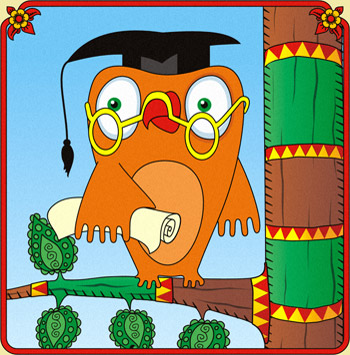                        Мудрейшая птица на свете – сова.                        Всё слышит, но очень скупа на слова,                       Чем больше услышит, тем меньше болтает,                        Ах, этого многим из нас не хватает.- Мудрая сова принесла вам вопросы.        1. Что обозначает имя прилагательное? На какие вопросы отвечает?2. С какой частью речи «дружит» имя прилагательное?3. Что могут называть имена прилагательные?- Сегодня на уроке мы должны найти на них ответы.V. Работа по теме урока.- Что это ?-У каждого предмета есть признаки, по которым мы их различаем.-Подберите слова признаки к слову гриб.- Гриб – какой?- Морковь – какая?-Дерево –какое?-Мы ответили на первый вопрос. -Что обозначает имя прилагательное? (признак предмета)- На какие вопросы отвечает? (какой?, какая?, какое?)VІ. Физминутка.VІІ. Словарная работа- Подберите из словаря подходящие по смыслу слова. Запишите в тетрадь.Рыжая   … ,  косолапый …. ,  чайная …. ,  зимнее  …. , охотничья ….  .- Вы подобрали слова - к какой части речи они относятся? (имя существительное)Делаем вывод о «дружбе» имени прилагательного. (Имя прилагательное дружит с именем существительным)Мы ответили на второй вопрос.VІІІ. Закрепление.-Посмотрите на рисунок яблока.-Подберите слова какое может быть яблоко:-по цвету (красное, зелёное, жёлтое)- по размеру (большое, маленькое)-по форме (круглое)- по вкусу (сладкое, кислое)-Мы ответили на третий вопрос. Имена прилагательные могут называть цвет, форму, размер, вкус.- Откройте  учебник. Упражнение 269.- Послушайте, как о яблоке сказал Я. Аким.-Спишите стихотворение. Подчеркните имена прилагательные.ІХ. Итог урока.-Что  нового узнали на уроке?Х. Домашнее задание.